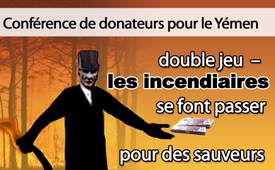 Conférence de donateurs pour le Yémen – double jeu : les incendiaires se font passer pour des sauveurs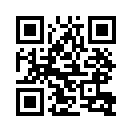 Le 25 avril 2017 à Genève a démarré une conférence de donateurs pour le pays en guerre qu’est le Yémen. Il semble qu’au Yémen la plus grande catastrophe humanitaire du monde est en train d’avoir lieu. Tous les médias établis sans exception ont informé qu’environ deux millions de personnes sont victimes d’une famine extrême et que toutes les dix minutes un enfant meurt par manque de nourriture et de médicaments.
Cette souffrance au Yémen en guerre devrait être soulagée par des dons de la communauté mondiale. Les États participants ont promis à Genève de mettre à disposition environ un milliard d’euros. C’est environ la moitié de ce que les Nations Unies (ONU) avaient demandé à la conférence des donateurs.-Le 25 avril 2017 à Genève a démarré une conférence de donateurs pour le pays en guerre qu’est le Yémen. Il semble qu’au Yémen la plus grande catastrophe humanitaire du monde est en train d’avoir lieu. Tous les médias établis sans exception ont informé qu’environ deux millions de personnes sont victimes d’une famine extrême et que toutes les dix minutes un enfant meurt par manque de nourriture et de médicaments.
Cette souffrance au Yémen en guerre devrait être soulagée par des dons de la communauté mondiale. Les Etats participants ont promis à Genève de mettre à disposition environ un milliard d’euros. C’est environ la moitié de ce que les Nations Unies (ONU) avaient demandé à la conférence des donateurs.
Mais, comme le savent tous les pompiers, s’il faut éteindre un « feu », on doit d’abord découvrir et combattre la cause de l’incendie : d’où part le feu. Dans la presse internationale établie, tous les avis étaient aussi unanimes sur les causes possibles de l’incendie et sur l’identité des incendiaires au Yémen, à qui il convient d’imputer la crise humanitaire dramatique du pays :

- Le Yémen serait le parent pauvre de la péninsule d’Arabie. Il fait partie des pays du monde les plus dépendants d’importations de produits alimentaires. En outre le Yémen a sombré depuis deux ans dans le chaos d’une guerre civile. En 2015 le mouvement politique militaire chiite des Houthis s’est opposé au gouvernement sunnite du Président Abdrabbo Mansour Hadi. En mars 2015 une alliance militaire commandée par l’Arabie Saoudite a démarré des attaques aériennes contre les Houthis.  
Outre l’Arabie Saoudite, font partie de cette alliance l’Egypte, le Bahreïn, le Qatar, le Koweït, les Emirats arabes unis, la Jordanie, le Maroc, le Soudan et le Sénégal. Les Etats-Unis, la France et la Grande-Bretagne effectuent l’aide logistique. De façon répétée, des cibles civiles comme des hôpitaux, des écoles et des zones d’habitation ont été touchées par des attaques aériennes. C’est pourquoi il y a sans cesse des reproches de crimes de guerre et de crimes contre l’humanité. L’alliance n’a pas de mandat de l’ONU pour ses attaques. La famine catastrophique est aggravée par le blocus maritime de l’alliance militaire, à cause duquel plus de la moitié des marchandises n’atteignent pas le pays. 


_Mais pourquoi la communauté internationale, y compris tous les médias et politiciens, se murent-ils dans le silence, quand il s’agit de combattre les causes de l’incendie et de désigner les incendiaires par leur nom ? Au lieu de cela on joue un « double-jeu ». Pendant qu’on continue d’attiser le « feu » comme par un robinet de gaz ouvert, les mêmes incendiaires se font en même temps passer pour des sauveurs, pour éteindre le « feu » avec des appels aux dons. 
Venons-en aux véritables causes de l’incendie : Les Houthis chiites n’auraient qu’une part insignifiante de responsabilité, comme l’a expliqué le diplomate et ancien envoyé spécial de l’ONU pour le Yémen, le Marocain Jamal Benomar : La révolte des Houthis aurait eu lieu uniquement parce que le président de transition Abdrabbo Mansour Hadi n’a pas donné suite à son devoir d’organiser des élections démocratiques. Selon Jamal Benomar, ses efforts pour des solutions pacifiques n’ont pas abouti uniquement parce qu’ils avaient été « régulièrement boycottés par les Saoudiens ».
Comme la Radio-Télévision Suisse SRF l’a correctement constaté sur son site web, la politique économique et la politique militaire du Yémen ont une grande importance. SRF dit littéralement : « C’est parce que le pays très pauvre est situé à la « Porte des Larmes » (Bab al-Mandab), le détroit par où passe une part considérable du commerce mondial. » Vous trouverez des détails sur l’importance de la politique économique et de la politique militaire du Yémen dans les émissions (en allemand) insérées : www.kla.tv/5806, www.kla.tv/5811.
Il semble que c’est la seule raison pour laquelle l’administration des Etats-Unis, de concert avec toute la communauté mondiale, non seulement tolère, mais conforte même, l’ingérence militaire de l’Arabie Saoudite et de son alliance, qui va clairement contre le droit international. Le soutien de l’Arabie Saoudite et de sa coalition équivaut à une conduite de gaz ouverte qui est la cause du feu et qui continue de le raviver :

– Selon des informations du quotidien américain « Washington Post » les attaques aériennes de la coalition militaire commandée par des Saoudiens seraient impensables sans le soutien des services secrets des Etats-Unis et sans l’importante aide logistique américaine.
– Le 23 mars 2017 SRF 4 News a rapporté que les Etats-Unis et la Grande-Bretagne livrent des armes à l’Arabie Saoudite pour la guerre au Yémen, malgré la situation humanitaire dramatique. Pire : « On donne dix fois plus d’argent pour des armes que pour l’aide urgente au Yémen ».
–Tandis que SRF a rapporté le 17 février 2017 que la commission de politique de sécurité du Conseil national suisse ne veut pas interdire les exportations d’armes vers des pays engagés dans le conflit au Yémen, d’un autre côté la Suisse a augmenté de 50% sur 14 millions de francs son aide au Yémen pour cette année. C’est ce que le Conseiller fédéral Didier Burkhalter a communiqué lors de la conférence des donateurs. 
–Tandis que Spiegel Online a informé le 14 mars 2017 que le gouvernement fédéral allemand a autorisé d’autres livraisons d’armes à l’Arabie Saoudite et aux pays de l’alliance, d’un autre côté Gerd Müller, le ministre du développement allemand a déclaré littéralement lors de la conférence des donateurs : « L’Allemagne s’occupe de faire en sorte que des pompes en panne pour l’eau potable soient réparées. » Cela revient à dire que « L’Allemagne » répare maintenant ce qui a été bombardé au préalable suite à des livraisons d’armes. 

On pourrait continuer à discrétion les exemples de ce double jeu, où les incendiaires se font passer en même temps pour les sauveurs : d’un côté il faudrait éteindre « l’incendie » avec de l’argent de dons – ou plutôt avec l’argent des impôts – tandis que de l’autre côté on ne mentionne guère les responsables de l’incendie et on ne les combat pas du tout.
Voyez également les émissions suivantes supplémentaires à ce sujet :
– Yémen : L’Occident accusé d’aide au génocide (voir: www.kla.tv/7341)
– « La plus grande catastrophe humanitaire » (voir : www.kla.tv/10136) seulement en allemand.de d.d.Sources:SOURCES :
http://www.srf.ch/news/international/geld-sammeln-fuer-ein-gutes-gewissen
https://www.tagesschau.de/ausland/jemen-geberkonferenz-105.html
https://de.wikipedia.org/wiki/Brandherd
http://www.srf.ch/news/international/im-jemen-leiden-fast-eine-halbe-million-kinder-an-hunger
http://www.srf.ch/news/international/der-vergessene-krieg-2
https://www.kla.tv/7368
http://www.srf.ch/sendungen/4x4/in-den-jemen-geht-zehnmal-mehr-geld-fuer-waffen-als-fuer-nothilfe
http://www.srf.ch/play/radio/popupaudioplayer?id=4a80980d-0bde-4eff-ba22-bc22f0d1287f&startTime=19.82
http://www.spiegel.de/politik/deutschland/saudi-arabien-bundesregierung-genehmigt-waffen-exporte-a-1138706.html
http://www.srf.ch/news/schweiz/waffenexport-in-den-nahen-osten-bringt-bundesrat-unter-druckCela pourrait aussi vous intéresser:---Kla.TV – Des nouvelles alternatives... libres – indépendantes – non censurées...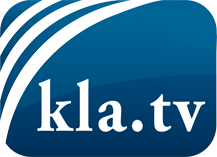 ce que les médias ne devraient pas dissimuler...peu entendu, du peuple pour le peuple...des informations régulières sur www.kla.tv/frÇa vaut la peine de rester avec nous! Vous pouvez vous abonner gratuitement à notre newsletter: www.kla.tv/abo-frAvis de sécurité:Les contre voix sont malheureusement de plus en plus censurées et réprimées. Tant que nous ne nous orientons pas en fonction des intérêts et des idéologies de la système presse, nous devons toujours nous attendre à ce que des prétextes soient recherchés pour bloquer ou supprimer Kla.TV.Alors mettez-vous dès aujourd’hui en réseau en dehors d’internet!
Cliquez ici: www.kla.tv/vernetzung&lang=frLicence:    Licence Creative Commons avec attribution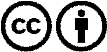 Il est permis de diffuser et d’utiliser notre matériel avec l’attribution! Toutefois, le matériel ne peut pas être utilisé hors contexte.
Cependant pour les institutions financées avec la redevance audio-visuelle, ceci n’est autorisé qu’avec notre accord. Des infractions peuvent entraîner des poursuites.